方直星云里项目安居型商品房看房交通指引和注意事项看房现场不提供停车位，为环保低碳，建议绿色出行。请看房家庭认真仔细阅读以下事项：一、看房交通看房家庭可选择以下任意一种形式前往项目现场看房接待中心（以下简称：接待中心），地址：深圳市龙岗区平湖街道山厦社区新厦大道与民盛路交叉口东北侧，定位地址：方直星云里；（一）乘坐地铁1、您的位置-地铁10号线平湖地铁站，步行约960米到接待中心。 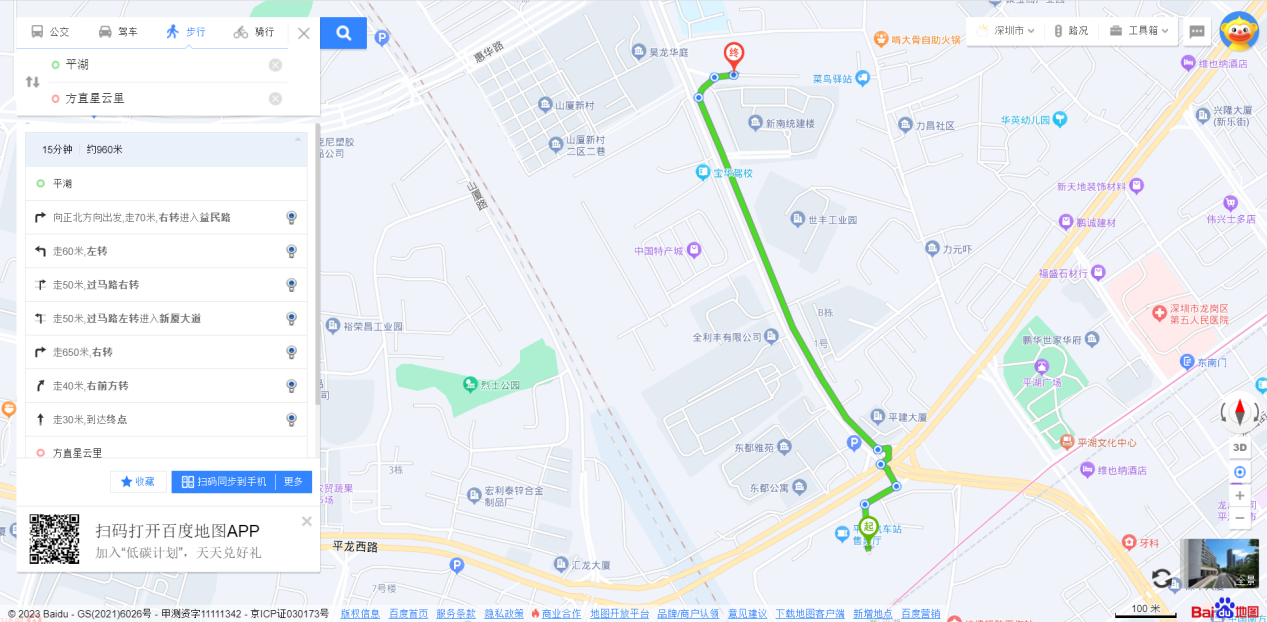 （二）乘坐公交（请密切留意最新公共交通信息）1、您的位置-山厦新村（E10路；M172路；M228路；M264路；M283路；M573路A线；M573路B线）-步行约132米到接待中心。2、您的位置-天华路口（E10路；M172路；M228路；M264路；M283路；M573路A线；M573路B线；M412路）-步行约173米到接待中心。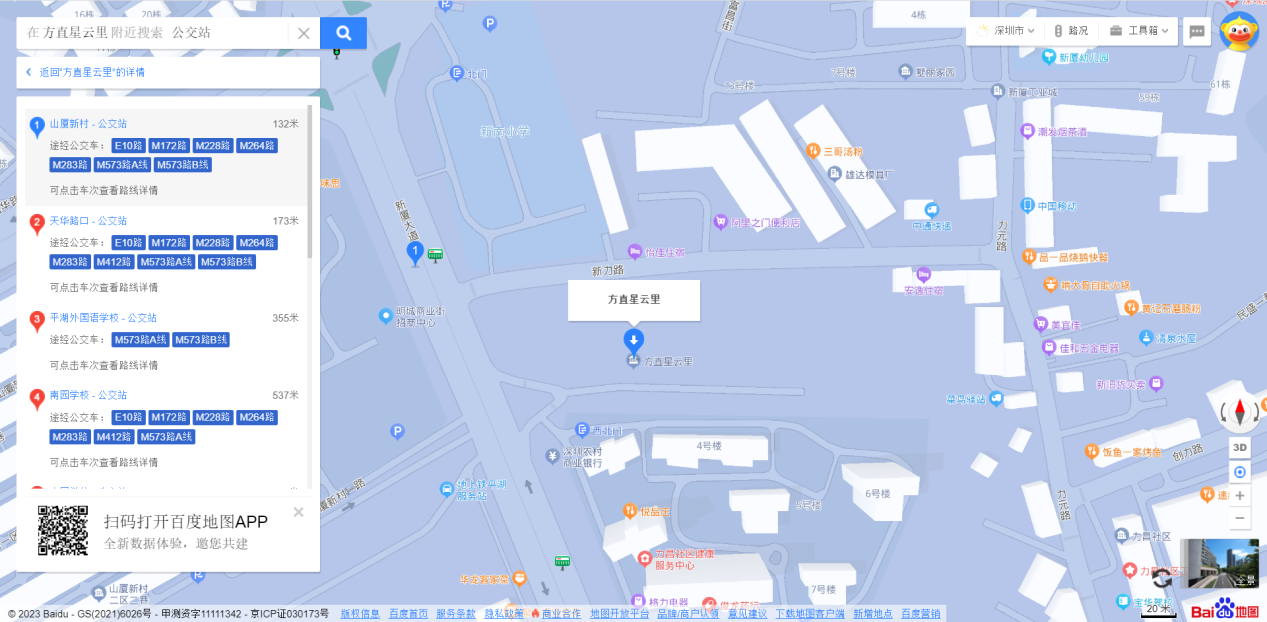 （三）自驾车：导航“方直星云里接待中心”即可（注：现场停车位较少，建议绿色出行）1．从罗湖出发：玉平大道-清平高速-秀峰立交-富安大道-平吉大道-平龙路-新厦大道-方直星云里接待中心2．从福田出发：彩田路-北环大道-泥岗路-玉平大道-清平高速-秀峰立交-富安大道-平吉大道-平龙路-新厦大道-方直星云里接待中心从宝安出发：北环大道-北环香蜜立交-福龙路-南坪快速-龙景立交-清平高速-秀峰立交-富安大道-平吉大道-平龙路-新厦大道-方直星云里接待中心从龙华出发：广场沿河路-环观南路-平龙路-新厦大道-方直星云里接待中心5．从南山出发：北环大道-南坪快速路-龙景立交-清平高速-秀峰立交-富安大道-平吉大道-平龙路-新厦大道-方直星云里接待中心6．从龙岗出发：水官高速-沈海高速-秀峰立交-富安大道-平吉大道-平龙路-新厦大道-方直星云里接待中心7、从光明出发：龙大高速-凤凰立交-深圳外环高速-珠三角环线高速-观光路-平龙路-新厦大道-方直星云里接待中心二、交通区位图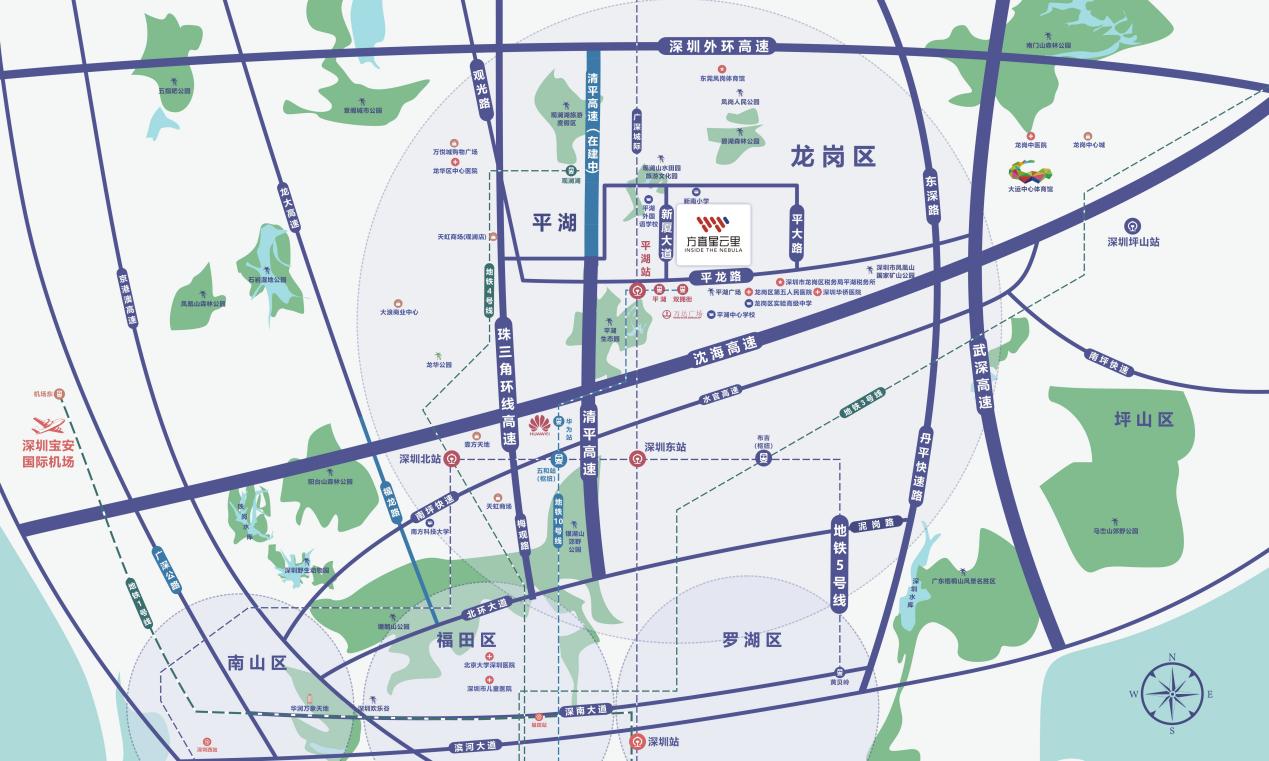 三、注意事项（一）看房家庭须按约定的时间，凭申请人身份证、预约看房回执单参加看房活动。（二）考虑到看房现场接待能力有限，为了营造顺畅、良好的看房环境，请每个看房家庭最多安排两人现场看房。（三）由于样板房参观位置在建设项目内，而且路线比较长，不建议老人及小孩前往参观。（四）为了保证看房家庭人身安全，请遵循现场工作人员统一安排，不要在看房现场随意走动，以免发生意外。（五）看房现场无停车位提供，请看房家庭尽量公交出行。如有任何疑问，欢迎来电咨询：0755-23258888。深圳市长发储运有限公司               2023年6月2日      方直星云里定位二维码（百度地图）: 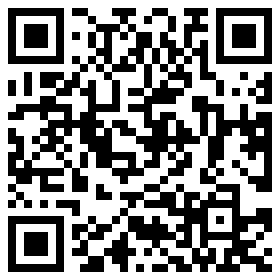 